ПРАВИЛА ПРОВЕДЕНИЯ И УСЛОВИЯ УЧАСТИЯ В промоакции «Накупи на ремонт с чаем “Принцесса Нури” ®»(далее – Правила)ТЕРМИНЫ И ОПРЕДЕЛЕНИЯАкция – стимулирующее мероприятие «Накупи на ремонт с чаем “Принцесса Нури”®» (далее – Акция) проводится в рамках рекламной кампании Товаров торговой марки Принцесса Нури ® и направлено на привлечение внимания к Товару, формирование или поддержание интереса к нему и его продвижение на рынке. Организатор - Общество с ограниченной ответственностью «Эктив Проджект Менеджмент» (ООО «АРМ»), адрес местонахождения: 115054, Москва, ул. Дубининская, д.57, стр.2, пом.11, ОГРН 1047796532190, ИНН 7705609429, КПП 772501001. Оператор - Общество с ограниченной ответственностью «Дисконто», адрес местонахождения: 115054, Москва, ул. Дубининская, д.57, стр.2, пом.11, ОГРН 1157746156655, ИНН 7734348475, КПП 772501001.Заказчик Акции – Общество с ограниченной ответственностью «ОРИМИ ТРЭЙД», адрес местонахождения: 188682, Ленинградская обл., Всеволожский район, пгт.им. Свердлова, 1-й микрорайон, участок 15/4, ОГРН 1027802512451, ИНН 7804069580, КПП 997350001.Сайт Акции (Сайт) – сайт в сети Интернет, размещенный по адресу с доменным именем: www.noori-tea-promo.ru . Товар – регулярный ассортимент чайной продукции под товарным знаком Принцесса Нури®, имеющийся в продаже в Торговых сетях в период, указанный в п. 4.1.1 Правил.Торговая сеть – расположенная на территории РФ сеть магазинов под одним брендом. В рамках настоящих Правил к торговым сетям относятся следующие: «Монетка» (оператор сети ООО «Элемент-Трейд», перечень магазинов на сайте https://www.monetka.ru/), «Макси», (ИП Роздухов М.Е., перечень магазинов на сайте https://maxi-retail.ru/), «Покупочка» (ООО «Тамерлан», перечень магазинов на сайте https://pokupochka.ru/shop), «Метрополис» (ООО «Компания «Метрополис»», перечень магазинов на сайте https://metropolis-online.ru/).Участник - физическое лицо, отвечающее требованиям, установленным разделом 3 настоящих Правил, которое участвует в Акции путем совершения действий, установленных п. 6.1 Правил.Победитель – Участник, который выиграл один из Призов в порядке, установленном настоящими Правилами.Чек – кассовый чек, подтверждающий покупку Товара, выданный магазином Торговой сети в период, указанный в п. 4.1.1 Правил.Чат-бот - специальная программа, содержащая Правила Акции, а также предоставляющая возможность регистрации Чеков посредством мобильного приложения Telegram. Переход в Чат-бот доступен на сайте www.noori-tea-promo.ru.ОСНОВНЫЕ ПОЛОЖЕНИЯАкция проводится в рамках рекламной кампании Товаров и направлена на привлечение внимания к Товару, формирование или поддержание интереса к нему и его продвижение на рынке. Акция не является лотереей, участие в ней не связано с внесением платы Участниками и не основано на риске. Плата за участие не взимается. Весь призовой фонд Акции формируется за счет Организатора.Акция проводится в порядке и на условиях, определенных настоящими Правилами.Информация о проводимой Акции, в том числе Правила Акции, размещаются на Сайте Акции.Акция проводится в пределах, установленных настоящими правилами сроков во всех магазинах Торговых сетей «Монетка», «Макси», «Покупочка», «Метрополис» до тех пор, пока Товар имеется в наличии.ТРЕБОВАНИЯ К УЧАСТНИКАМУчастниками Акции могут быть граждане РФ, достигшие возраста на момент участия в Акции 18 (восемнадцати) лет.Не могут быть Участниками: работники (и их супруги или близкие родственники) Организатора, Оператора и Заказчика Акции.работники и представители (и их супруги или близкие родственники) других компаний, аффилированных с Организатором, Оператором или Заказчиком Акции, а также компаний, участвующих в подготовке, организации и проведении Акции (в том числе сотрудники Торговых сетей «Монетка», «Макси», «Покупочка», «Метрополис»).Совершение действий, установленных п. 6.1 Правил, означает полное согласие Участника:на участие в Акции;с настоящими Правилами; на обработку персональных данных в соответствии с разделом 13 Правил;на получение информационных сообщений от Организатора и Заказчика (СМС-сообщения, электронная почта, мессенджеры, чат-боты и прочее) в рамках Акции, а также после ее завершения в рамках иных акций и мероприятий Организатора и Заказчика.СРОКИ ПРОВЕДЕНИЯ АКЦИИОбщий срок проведения Акции: с 01 октября 2022 г. по 11 ноября 2022 г. Указанный срок включает в себя:Период покупки Товара и регистрации Участником Чека на Сайте Акции или в Чат-боте - с 01 октября 2022 г. 00:00:00 (время московское) по 30 октября 2022 г. 23:59:59 (время московское) включительно в Торговых сетях «Макси», «Метрополис», «Покупочка», «Монетка». Определение победителей и вручение призов осуществляется в течение общего срока проведения Акции в период с 01 октября 2022 г. по 11 ноября 2022 г.ПРИЗЫ Призовой фонд Акции состоит из Регулярных призов, Еженедельных призов и Главного приза (далее совместно именуемые «Призы»).Регулярные призы:Один Участник может получить 1 (Один) Регулярный приз за каждый зарегистрированный чек (1 чек = 1 Приз), но не более 5 (пяти) Регулярных призов за весь срок Акции.Участники могут получить Призы до тех пор, пока они имеются в наличии у Организатора согласно указанному в п. 5.1. количеству.Еженедельные призы:Мультибрендовый сертификат на покупку бытовой техники номинальной стоимостью 4 000 (Четыре тысячи) рублей. Общее количество сертификатов – 48 (Сорок восемь) штук. В каждой Торговой сети разыгрывается по 12 (Двенадцать) штук призов данного вида.Один Участник может получить не более 1 (Одного) Еженедельного приза за весь срок Акции.Главный приз:500 000 (пятьсот тысяч) рублей на ремонт квартиры. Вручается в денежном эквиваленте на расчетный счет Победителя, открытый в любом российском банке. Общая стоимость Главного приза 767 077 (семьсот шестьдесят семь тысяч семьдесят семь) рублей из которой 500 000 (пятьсот тысяч) рублей перечисляется на банковский счет Победителя, а сумма налога на доходы физического лица в размере 267 077 (Двести шестьдесят семь тысяч семьдесят семь) рублей удерживается Организатором как налоговым агентом и перечисляется в бюджет.Общее количество Главных призов – 4 (четыре) штуки. В каждой Торговой сети разыгрывается по 1 призу данного вида.Участник может выиграть не более одного Главного или Еженедельного приза за весь период проведения Акции. Денежный эквивалент стоимости Призов, за исключением Главного приза, не выплачивается, Призы замене не подлежат.Внешний вид Приза может отличаться от изображенного на рекламных материалах Акции. Организатор, выступая налоговым агентом, исчисляет налог на доход физического лица, удерживает его и перечисляет в бюджет соответствующего уровня, согласно требованиям статьи 224 Налогового кодекса Российской Федерации. Кроме того, в соответствии с требованиями действующего законодательства Российской Федерации Организатор предоставляет в налоговые органы сведения о доходах физического лица по форме 2-НДФЛ, ставшего обладателем Приза, стоимостью свыше 4 000 (четырех тысяч) рублей.Организатор настоящим информирует Победителей Акции о законодательно предусмотренной обязанности уплатить соответствующие налоги в связи с получением всех призов всех акций, совокупная стоимость которых превышает 4 000 (четыре тысячи) рублей за отчетный период (календарный год). Принимая участие в Акции и, соглашаясь с настоящими Правилами, Участники считаются надлежащим образом проинформированными о вышеуказанной обязанности. ПОРЯДОК УЧАСТИЯ В АКЦИИДля того, чтобы стать Участником Акции и претендовать на получение Призов, лицу, соответствующему требованиям раздела 3 настоящих Правил, необходимо совершить совокупность следующих действий:6.1.1. Приобрести в период, указанный в п.4.1.1 Правил, не менее одной единицы Товара, сохранить Чек на покупку Товара до конца срока проведения Акции. 6.1.2. Зарегистрироваться в период, указанный в п.4.1.1 Правил на Сайте www.noori-tea-promo.ru или в Чат-боте, указав номер своего мобильного телефона и электронную почту. 6.1.3. Зарегистрировать на Сайте или в Чат-боте минимум один Чек. Каждый Участник вправе зарегистрировать несколько Чеков. Регистрация Чека производится по выбору Участника следующими способами:путем сканирования QR-кода чека;путем загрузки данных Чека вручную, заполнив необходимые поля (дата и время чека, сумма чека, ФН, ФД, ФП или ФПД);путем загрузки фотографии Чека. Фотография Чека должна быть сделана в надлежащем качестве с разборчивой информацией и соответствовать следующим требованиям: - тип файла: JPEG, JPG; - размер не более 3 Мб, разрешение не менее 200 (двести) dpi, фотографии должны быть технически качественными. Не допускаются изображения, не являющиеся фотографиями (скриншоты, оттиски, картинки, компьютерная графика, фотомонтаж). - Чек должен быть сфотографирован полностью, включая верхний и нижний край чека. Если Чек длинный, то необходимо сложить таким образом, чтобы обязательно была видна следующая информация: • Дата и время покупки, • Магазин, в котором была совершена покупка, • QR-код и ФН, ФД, ФП чека, • Наименование приобретённого Товара, указанного в п. 2.2 Правил; - изображение Чека должно быть строго вертикально ориентированным; - фотографировать Чек необходимо под прямым углом; - в Чеке должны присутствовать дата и время покупки Товара, наименование торговой сети, адрес магазина, итоговая сумма, время покупки, ИНН, ФН, ФД, ФП/ФПД, QR код.Образец чека: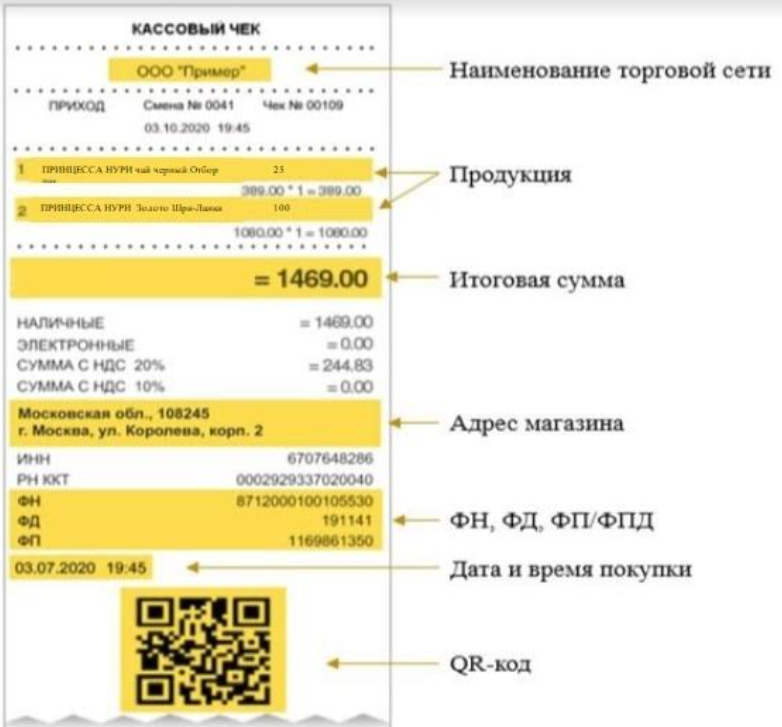 В случае загрузки изображения плохого качества или Чека, не соответствующего настоящим требованиям, Организатор имеет право отклонить зарегистрированный Чек.ПОРЯДОК ОПРЕДЕЛЕНИЯ ПОБЕДИТЕЛЕЙДля определения победителей Акции Организатор формирует реестры Чеков (далее – Реестр), загруженных в полном соответствии с условиями п. 6.1. Реестр формируется исходя из параметров: Торговая сеть, дата и время загрузки чека на Сайте или в чат-боте. Каждому Чеку присваивается уникальный порядковый номер. Для определения победителей, имеющих право на получение Регулярных призов, Организатор в каждой Торговой сети формирует реестр Чеков на покупку Товара (далее совместно именуемые Реестр 1). Реестр 1 формируется исходя из даты и времени загрузки Чека на Сайте. Каждому Чеку присваивается уникальный порядковый номер. Победители, имеющие право на получение Регулярных призов, определяются Организатором регулярно по мере проведения проверки Чеков в течение срока, указанного в п.4.1.1. настоящих Правил, либо до исчерпания Регулярных призов, смотря что наступит раньше.Право на получение Регулярных призов получают Участники, номера Чеков которых в соответствующем Реестре 1 кратны 5 (пяти). Распределение Регулярных призов среди победителей осуществляется Организатором по своему усмотрению. Победители - обладатели Еженедельного приза определяются на основании Реестра 2 Чеков, зарегистрированных за период с 00:00:00 часов первого дня соответствующего периода розыгрыша по 23:59:00 часов (по московскому времени) последнего дня соответствующего периода регистрации чеков / розыгрыша в соответствии со следующим графиком:Реестры чеков формируются в указанные периоды в каждой Торговой сети (далее совместно именуемые – Реестр 2).Обладатели Еженедельного приза определяются по формулам N1 = X/4N2 = N1*2N3 = N1*3, где:N1, N2, N3 - порядковый номер чека Победителей – обладателей первого, второго и третьего Еженедельного приза;X - общее количество зарегистрированных Чеков за соответствующий период регистрации Чеков;Если N1 – нецелое число, оно округляется в меньшую сторону (его дробная часть после запятой отбрасывается.Главные призы разыгрываются среди всех Чеков каждой Торговой сети за весь Период покупки Товара и регистрации Участником Чека согласно п.4.1.1 Правил (далее совместно именуемые – Реестр 3) по 1 (одному) Главному призу на каждую Торговую сеть, соответственно. Определение Победителя - обладателя Главного приза в Торговых сетях «Макси», «Метрополис», «Покупочка», «Монетка» осуществляется 3 ноября 2022 года до 15.00 по Московскому времени. Определение Победителя - обладателя Главного приза происходит согласно формуле:N= KК * Е+1 где: КК – количество Чеков, включенных в Реестр 3 за весь Период регистрации Чеков, указанный в п. 4.1.1 Правил.Е – дробная часть (четыре цифры после запятой) числа, являющегося курсом евро к рублю РФ, установленного Центральным банком РФ на день определения Победителя, при этом целая часть числа обнуляется (например, если евро по данным ЦБ РФ к рублю РФ составил 74,8151 то Е= 0,8151). Информация о курсе евро доступна на сайте www.cbr.ru. В случае если N – нецелое число, оно округляется в меньшую сторону (его дробная часть после запятой отбрасывается).Таким образом, первым претендентом на получение Приза становится Участник, порядковый номер Чека в Реестре 3 которого равен N.В том случае, если Участник, признанный первым претендентом на получение Регулярного, Еженедельного или Главного приза, будет лишен статуса Победителя на основании настоящих Правил, либо откажется от Приза, либо уже получил Приз, когда повторное получение невозможно в соответствии с настоящими Правилами, Победителем признается Участник, Чек которого находится на строке Реестра, следующей за строкой Чека первого претендента. Этот принцип повторяется, при необходимости, до утверждения Победителя и вручения Приза.ВРУЧЕНИЕ ПРИЗОВФизические Регулярные призы направляются Организатором в течение Общего срока проведения Акции (п.4.1 Правил Акции) Почтой РФ за счет Организатора по указанным Победителями почтовым адресам.Электронные Регулярные призы (Мультибрендовый универсальный сертификат номиналом 500 рублей) направляются в электронном виде на электронную почту Участника, указанной при регистрации на Сайте.Еженедельные призы в виде Сертификата направляются электронным сообщением на адрес электронной почты Участника, указанной при регистрации на Сайте. Моментом вручения приза в виде Сертификата признается факт отправки сообщения Организатором, после чего Участник принимает на себя риск утери Сертификата, в том числе, в связи с допуском третьих лиц к данным его электронной почты. Победитель - обладатель Главного приза информируется электронным сообщением на адрес электронной почты Участника, указанной при регистрации на Сайте. Главный приз вручается в денежном эквиваленте на расчетный счет Победителя в любом российском банке.В случае, если Участник стал по результату розыгрыша претендентом на получение Главного приза, для его получения Участник обязан в течение 2 (двух) рабочих дней с момента звонка от Организатора и/или получения письма на электронную почту выслать на адрес электронной почты Организатора noori-tea-promo@apmcom.ru   следующие достоверные документы/сведения о себе: Реквизиты своего расчетного счета в российском банке или номер банковской карты, эмитированной российским банкомФамилия, имя, отчество;Почтовый адрес проживания;Контактный номер телефона;Дата рождения;Фото/скан страниц своего паспорта гражданина РФ (разворот с фотографией и страница с информацией о последнем месте регистрации);Фото/скан свидетельства ИНН. Скан подписанного согласия на обработку персональных данных в соответствии с Приложением 1 к настоящим Правилам. Участник обязан хранить оригинал указанного согласия на обработку персональных данных в течение 1 (одного) года.Иную необходимую информацию по запросу Организатора. 8.5.1.	После положительной проверки полученной от Победителя информации, указанной в п. 8.5. Правил, и соблюдения раздела 3 Правил, Организатор направляет Победителю подтверждение статуса Победитель, форму Акта приема-передачи Приза для ознакомления. 8.5.2.	Победитель обязуется подписать Акт приема-передачи Приза. Акт приема-передачи Главного приза направляется скан-копией на электронную почту Организатора noori-tea-promo@apmcom.ru.8.5.3.	В случае не предоставления Победителем Организатору подписанного Акта, Участнику Приз не выдается, а такой Участник признается отказавшимся от получения соответствующего Приза.Призы не вручаются по следующим причинам: После проверки документов, указанных в п. 8.5. настоящих Правил, Организатором будет выявлено получение Победителем приза в акциях, проводимых Организатором, на сумму более 4000 (четырех тысяч) рублей в течение одного года, либо Победитель в настоящее время или ранее являлся лицом, указанным в п. 3.2. настоящих Правил. В данном случае Организатор оставляет за собой право отказать в выдаче приза Победителю без объяснения причин.Статус Победителя не подтвержден Организатором, Участник исключен из участия в Акции в связи с нарушением Участником Правил.Победитель (претендент на получение приза) отказался от Приза. Организатор не смог связаться в течение 2 (двух) рабочих дней с Участником в связи с некорректным телефонным номером, адресом электронной почты или иными данными, которые Участник сообщил о себе. Участник не выполнил какие-либо действия, необходимые для получения Приза и предусмотренные настоящими Правилами, либо совершил такое действие с нарушением установленного срока. Вернувшиеся Призы в связи с неверно указанными Победителями данными повторно не отправляются. В случае наступления форс-мажорных обстоятельств, вызванных природными явлениями, военными действиями, дефолтом, выходом запрещающих законодательных актов и прочими обстоятельствами, не зависящих от Организатора и не позволяющих ему выполнить своё обязательно по вручению Призов, Призы не выдаются, не подлежит замене и денежной компенсации. Призы, не врученные в срок по тем или иным причинам, не зависящим от Организатора, признаются невостребованными. Невостребованные Призы не хранятся и используются Организатором по своему усмотрению.Цвет, модель и иные свойства Призов определяются по усмотрению Организатора, и могут не совпадать с ожиданиями Участников, а также с изображениями, представленными в рекламных материалах. В случае, если на момент вручения Призов товар с характеристиками, указанными в Правилах, отсутствует в свободной продаже, Организатор вправе заменить Приз на товар с аналогичными или похожими характеристиками. Обязательства Организатора относительно качества Призов ограничены гарантиями, предоставленными их производителями. Целостность и функциональная пригодность Призов проверяются Победителями непосредственно при их получении.ИСКЛЮЧЕНИЕ ИЗ УЧАСТИЯ В АКЦИИ Участник/Победитель исключаются от участия в Акции, а Победитель также лишается Приза на любом этапе Акции без предварительно уведомления в следующих случаях:(а) в случаях несоответствия Участника/Победителя требованиям, установленным разделом 3 настоящих Правил;(б) в случае, если Победитель не ответил на звонок Организатора (включая случаи, когда мобильный телефон Победителя был вне зоны доступа, выключен и проч.), при этом Организатор совершает не менее трех попыток созвониться с Победителем в рабочее время с интервалом между звонками не менее 1 часа. (в) если электронное сообщение Организатора не может быть доставлено из-за некорректного указания адреса электронной почты Участником/Победителем при регистрации на Сайте, либо если его почта переполнена и не принимает электронные письма, если не работает или не принимает электронные письма по другим причинам;(г) в случае, если Победитель не предоставил в установленные в п. 8.5. настоящих Правилах сроки информацию или документы, или отозвал выданное Организатору Согласие на обработку персональных данных;(д) если Победитель направил недостоверные документы или информацию в соответствии с п. 8.5. Правил, что было выявлено Организатором;(е) если данные, направленные Победителем в соответствии с п. 8.5. Правил, не соответствуют данным, указанным при регистрации на Сайте;(ж) если у Организатора возникнут основания полагать, что для участия в Акции Участником/Победителем использованы неправомерные средства, в том числе, программные средства по генерации и регистрации Чеков, иные запрещенные методы, включая, но не ограничиваясь, средства фальсификации Чека;(з) если у Организатора есть сомнения или основания полагать, что Участник/Победитель совершает мошеннические действия, участвует в обмане, подкупе или финансовых махинациях, в том числе во множественных регистрациях;(и) если у Организатора или Заказчика Акции при проверке Участника/Победителя Акции возникнут основания полагать, что такой Участник/Победитель пользуются своим преимущественным положением в связи с родом деятельности или по другим основаниям для получения Призов Акции. Организатор и Заказчик Акции вправе не давать объяснения в связи с исключением Участника Акции.ПРАВА И ОБЯЗАННОСТИ СТОРОН Участник имеет право:участвовать в Акции на условиях, установленных настоящими Правилами;требовать Приз в случае признания его Победителем в соответствии с настоящими Правилами (кроме случаев, указанных в разделе 9 Правил). Участник обязуется:использовать для участия в Акции только свой личный кабинет на Сайте (т.е. зарегистрированный Участником);при регистрации личного кабинета на Сайте указать собственные достоверные данные;не фальсифицировать Чек и не совершать иные мошеннические и(или) недобросовестные действия; содержать номер указанного в личном кабинете на Сайте телефона в рабочем состоянии, отвечать на звонки после регистрации Чека, содержать адрес электронной почты, указанной в личном кабинете на Сайте, в рабочем состоянии, проверять входящие письма, включая папку «спам»;предоставлять Организатору только достоверные данные о себе, включая копии документов;периодически знакомиться со всей информацией на Сайте в целях отслеживания уведомлений Организатора, в т.ч. об изменениях настоящих Правил;своевременно и самостоятельно исчислить, и уплатить налог на доходы физических лиц в случае, установленном настоящими Правилами;возместить Организатору понесенные им убытки в связи с неправомерными действиями Участника/Победителя, в т.ч. в случае неисполнения требований настоящих Правил, включая случаи претензий в адрес Организатора со стороны органов Федеральной налоговой службы;самостоятельно осуществлять уплату всех налогов и иных существующих обязательных платежей, связанных с получением наград в рамках участия в стимулирующих мероприятиях/акциях на сумму свыше 4000 (четырех тысяч) рублей, полученных за налоговый период (календарный год) от организаций (п. 28 ст. 217 НК РФ). При этом в случае, когда Участник получил награды свыше 4000 (четырех тысяч) рублей за календарный год и источником выплаты таких наград является Организатор, Участник направляет Организатору документы, предусмотренные п. 8.5. настоящих Правил и Согласие на обработку персональных данных. Принимая участие в Акции, Участники считаются надлежащим образом проинформированными о вышеуказанной обязанности. Принимая во внимание настоящее условие, Победители Акции должны самостоятельно отслеживать количество выигрышей и уплачивать налоги в соответствии с настоящим разделом;возместить Организатору понесенные им убытки в связи с неправомерными действиями Участника/Победителя, в т.ч. в случае неисполнения требований настоящих Правил, включая случаи претензий в адрес Организатора со стороны органов Федеральной налоговой службы.Организатор имеет право:направлять на контактные данные Участника/Победителя информацию в ходе Акции;запрашивать у Победителя информацию и документы, установленные настоящими Правилами;требовать от Участника/Победителя возмещение понесенных Организатором убытков в связи с неправомерными действиями Участника/Победителя, в т.ч. в случае неисполнения требований настоящих Правил, включая случаи претензий в адрес Организатора со стороны органов Федеральной налоговой службы;на свое усмотрение в одностороннем порядке изменять условия проведения Акции, приостановить или прекратить проведение Акции, если по какой-то причине любой аспект настоящая Акация не может проводиться так, как это запланировано, включая любую причину, неконтролируемую Организатором, которая искажает или затрагивает исполнение, безопасность, честность, целостность или надлежащее проведение Акции. В этом случае все выигранные до изменения/приостановления/отмены Акции Призы должны быть вручены Победителям. Все изменения, вносимые в условия проведения Акции, отражены в Правилах Акции, доступных на Сайте. Организатор Акции не информирует Участников Акции каким-либо другим способом, нежели путем обновления Правил Акции на Сайте. Организатор обязан:выполнить все предусмотренные настоящими Правилами действия по проведению Акции в установленные сроки.ПЕРСОНАЛЬНЫЕ ДАННЫЕПерсональные данные Участника акции обрабатываются Оператором акции по поручению Заказчика на основании согласия на обработку персональных данных, которое даётся участником при регистрации на Сайте Акции. Организатор осуществляет обработку персональных данных Участников в строгом соответствии с принципами и правилами, установленными Федеральным законом от 27.07.2006 № 152-ФЗ «О персональных данных», включая соблюдение конфиденциальности и обеспечения безопасности персональных данных при их обработке, включая требования к защите, установленные ст. 19 названного Закона.Участник вправе в любое время отозвать разрешение на обработку персональных данных путем направления письменного заявления Оператору или электронного сообщения по адресу info@1opd.ru. Согласие может быть отозвано при условии уведомления не менее чем за 30 дней до предполагаемой даты прекращения обработки данных ОператоромВ случае отзыва Участником акции своего согласия на обработку персональных данных в период, указанный в п. 4.1, Участник лишается возможности участвовать в розыгрышах Подарков и получить ранее выигранные Подарки с даты получения Оператором отзыва согласия на обработку персональных данных Оператором. Подарки, полученные участником до момента получения Оператором отзыва Участником согласия, остаются у Участника.  ИНЫЕ ПОЛОЖЕНИЯВсе спорные вопросы, касаемо данной Акции, регулируются в соответствии с действующим законодательством РФ.Организатор не возмещает и не компенсирует убытки, издержки и любые иные расходы, которые могут возникнуть у Участника в связи с участием в Акции.Организатор не вступает в письменные переговоры, либо иные контакты с лицами, участвующими в Акции, кроме случаев, предусмотренных настоящими Правилами и действующим законодательством.Решения Организатора по всем вопросам, связанным с проведением Акции, являются окончательными и не подлежащими пересмотру.Приложение 1 к Правилам проведенияАкции «Накупи на ремонт с чаем “Принцесса Нури”»СОГЛАСИЕна обработку персональных данных (включая биометрические персональные данные)Я (далее –Победитель/Призополучатель), ____________________________________________ _______________________________________________________________________________,                 (нужное подчеркнуть)                                                         (фамилия, имя, отчество) Проживающий (ая) по адресу:__________________________________________________, даю свое согласие Обществу с ограниченной ответственностью «Эктив Проджект Менеджмент» (далее «Организатор»), зарегистрированному по адресу: 115054, Москва, ул. Дубининская, д.57, стр.2, пом.11., ИНН 7705609429, КПП 772501001, на обработку моих персональных данных, на следующих условиях:  Организатор осуществляет обработку персональных данных Победителя/Призополучателя исключительно в целях проведения Акции «Накупи на ремонт с чаем “Принцесса Нури”».Перечень персональных данных, передаваемых Организатору на обработку:фамилия, имя, отчество;контактный телефон (домашний, сотовый, рабочий);адрес электронной почтыадрес места проживанияпаспортные данные ИННизображение, зафиксированное на фото и(или) на видео.Цели и способы обработки персональных данных.Проведение Акции.Победитель/Призополучатель дает согласие на обработку Организатором следующих своих персональных данных для целей проведения Акции: фамилия, имя, отчество; контактный телефон (домашний, сотовый, рабочий), адрес электронной почты, адрес места проживания, паспортные данные (включая фото/сканированная копия паспорта), ИНН, следующими способами: сбор, систематизация, накопление, хранение, уточнение (обновление, изменение), использование, обезличивание, блокирование, уничтожение. В том числе Победитель дает согласие на передачу своих персональных данных (ФИО) Организатором Заказчику Акции ООО «ОРИМИ» в целях информирования об исполнении Организатором своих обязательств налогового агента.Информирование неопределенного круга лиц о результатах Акции.Победитель/Призополучатель дает согласие на обработку Организатором, Оператором и Заказчиком Акции следующих своих персональных данных для целей информирования неопределенного круга лиц о результатах Акции: фамилия, имя, отчество; изображение, зафиксированное на фото и(или) видео, следующими способами: сбор, систематизация, накопление, хранение, уточнение (обновление, изменение), использование, в т.ч. распространение на Сайте Акции, а также в любых других открытых источниках, обезличивание, блокирование, уничтожение.Настоящее согласие действует в течение 5 (пяти) лет.Настоящее согласие может быть отозвано Победителем/Призополучателем в любой момент путем направления уведомления по адресу info@apmcom.ru . «____»______________ 20___г.       _____________________                 _______________________                                                                           Подпись                                                ФИОПодтверждаю, что ознакомлен (а) с положениями «Закона о персональных данных», права и обязанности в области защиты персональных данных мне разъяснены.«____»______________ 20___г.          ____________________                 ____________________                                                                          Подпись                                                 ФИОСеть магазиновУникальная настольная игра для всей семьиТёплый флисовый пледДеревянный подносМультибрендовый универсальный сертификат номиналом 500 рублейМакси14291486Покупочка12241272Метрополис12241272Монетка418241247Общее количество7915979477Наименование Торговой сети Период регистрации Чеков/ розыгрыша Дата определения ПобедителяКоличество разыгрываемых призов в каждой Торговой сети«Макси», «Метрополис», «Покупочка», «Монетка»с 01.10.2022 г. по 07.10.2022 г.10.10.2022 г.3«Макси», «Метрополис», «Покупочка», «Монетка»с 08.10.2022 г. по 14.10.2022 г.17.10.2022 г.3«Макси», «Метрополис», «Покупочка», «Монетка»с 15.10.2022 г. по 21.10.2022 г.24.10.2022 г.3«Макси», «Метрополис», «Покупочка», «Монетка»с 22.10.2022 г. по 31.10.2022 г.03.11.2022 г.3